АНКЕТА КАНДИДАТАРуководитель направления «Бизнес и инвестиции»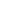 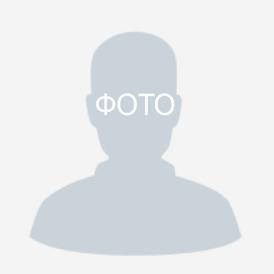 РАЗДЕЛ 1. Персональные сведенияРАЗДЕЛ 2. Образование и навыкиРАЗДЕЛ 3. Опыт работыРАЗДЕЛ 4. Дополнительные вопросыПОСТАВЬТЕ «ГАЛОЧКИ», ЕСЛИ СОГЛАСНЫ:*если ваша программа не вставляет галочку – напишите слово ДА в рамке☐ Подтверждаю, что смогу принять участие в отборах второго этапа 21 и 22 мая 2020 года☐ Подтверждаю, что могу обеспечить техническое подключение к платформам Skype, ZOOM с видео- и аудиосвязью и использованием собственного доступа в Интернет для участия во втором этапе конкурса☐ Я не возражаю против использования и проверки данных, указанных мной в анкетеПОЖАЛУЙСТА, НАПИШИТЕ ЭССЕ, ОТВЕЧАЮЩЕЕ НА ВОПРОСЫ НИЖЕ. Желательный объем текста для каждого вопроса: не более 0,5 страницы на каждый вопрос 12 кеглем. Как вы видите развитие выбранного направления в перспективе 5 лет? Предложите идеи двух-трех проектов, которые АРМ стоит реализовать в ближайшем будущем. Для каждого из них укажите:Причины/предпосылки для их реализацииЦелевую аудиторию проектаРесурсы, которые могут понадобиться для их реализацииЭффект, который будет получен после их реализацииПредложите свое решения для данной проблемы. Опишите какие действия, с привлечением каких ресурсов вы предпримите. Как это решит проблему?В живописном уголке российской глубинки в окружении лесов и полей расположилось Село Поплавское. Живет там 824 человека – бабушки, к которым на лето приезжают дети с внуками; мужики, работающие в колхозе или на пилораме; настоящие русские женщины. Селу, можно сказать, повезло – рядом проходит федеральная трасса М932. Благодаря ей в перестроечные годы село сохранило своих жителей. Дальнобойщики всегда останавливались, чтобы перекусит в дороге, купить ягоды и грибы. В 2000-е на трассе открылся отель, автомастерская и целых 5 придорожных кафе. Все это позволяет местным жителям неплохо подрабатывать в сезон. В 2013 году в селе открылся средних размеров деревообрабатывающий завод, продающий как сырье, так и готовые срубы, каркасы, пиломатериалы. Если бы вы сейчас оказались в этом селе, вас приятно удивил бы уровень жизни. У 45% семей есть автомобили, спутниковое телевидение подключено в большинстве домов, многие (особенно работники завода) могут позволить раз в год отдохнуть на курорте.Вместе с тем, село выглядит довольно мрачно. Разбитый асфальт, неухоженные заборы, разрушающиеся фасады трехэтажек, старые деревянные дома. Местная администрация не справляется с со всеми задачами по благоустройству. Бюджета хватает на поддержку и обновление жизненно-важной инфраструктуры – отопительной системы, водоснабжения и на заплаточный ремонт дорог. Подумайте и предложите проект, который смог бы либо мобилизовать местные ресурсы и включить местных жителей в заботу о собственном селе, либо привлечь внешние ресурсы для восстановления села. Одним из результатов проекта должно стать устойчивое обновление внешнего вида Поплавского – фасадов, общественных пространств, малых архитектурных форм.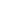 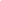 ВопросОтветФИОДата рожденияГражданствоАдрес проживанияДомашний/Мобильный телефонЭлектронная почтаСемейное положениеДети, возрастВопросОтветОбразование (название учебного заведения, специальность, год окончания)Дополнительное образование (курсы, семинары и т.д.)Знание иностранных языковКомпьютерные навыки, знание ПОУкажите 3 ваших деловых навыкаКакие у вас есть недостаткиЧему вы планируете научитьсяНаличие прав и личного автомобиляНазвание организацииГоды работыНазвание должностиОбязанностиПри необходимости добавьте строки в таблицуПри необходимости добавьте строки в таблицуПри необходимости добавьте строки в таблицуПри необходимости добавьте строки в таблицуВопросОтветБыл ли у вас опыт работы в руководящей должности, сколько человек было в подчиненииМожно ли связаться с вашим предыдущим работодателем для получения рекомендации, укажите его имя и номер телефонаВопросОтветЖелаемый уровень заработной платы Ваше отношение к возможным командировкамС какого времени готовы приступить к работе Откуда вы узнали о конкурсе